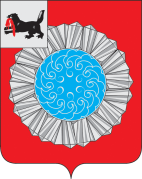 КОНТРОЛЬНО-СЧЕТНАЯ ПАЛАТА  МУНИЦИПАЛЬНОГО ОБРАЗОВАНИЯ СЛЮДЯНСКИЙ РАЙОНЗАКЛЮЧЕНИЕпо результатам  экспертизы  проекта решения Думы муниципального образования  Слюдянский район «О  бюджете муниципального образования Слюдянский район на 2019  год и на плановый период 2020 и 2021 годов»  № 05-07/6829.11.2018 г.                                                                                   г. Слюдянка  Настоящее  заключение  подготовлено Контрольно-счетной палатой  муниципального образования Слюдянский район  в соответствии с решением  Думы муниципального образования Слюдянский район от 27.02.2014 г.  №8-V-рд  «Об утверждении  Положения   о  Контрольно-счетной палате муниципального образования Слюдянский район»,  на основании поручения     Думы муниципального образования Слюдянский район от  15.11.2018 г. Проект решения Думы муниципального образования Слюдянский район  внесен администрацией  муниципального образования Слюдянский район  в районную Думу 15.11.2018 года Постановлением администрации муниципального образования Слюдянский район от 13.11.2018 г. № 702, в соответствии с  постановлением  администрации муниципального образования Слюдянский район от 24.08.2017 г. № 483 «О внесении изменений в постановление администрации муниципального образования Слюдянский район от 10 августа 2016 года № 291 «Об утверждении Положения о порядке и сроках составления проекта бюджета муниципального образования Слюдянский район, и порядке работы над документами и материалами, представляемыми в Думу муниципального образования Слюдянский район одновременно с проектом бюджета муниципального образования Слюдянский район». 
       По итогам экспертизы установлено следующее.1. Проектом решения  предлагается утвердить основные характеристики бюджета муниципального образования Слюдянский район (далее - районный бюджет) на 2019 год, а именно: прогнозируемый общий объем доходов  в сумме 979 135,8 тыс. руб., из них объем межбюджетных трансфертов, получаемых из других бюджетов бюджетной системы Российской Федерации, в сумме 763 412,9 тыс. руб. Общий объем расходов  предлагается в сумме 987 653,7 тыс. руб.,  размер дефицита  составит в сумме 8 517,9  тыс. руб.,  или 3,9 %  утвержденного общего годового объема доходов районного бюджета без учета утвержденного объема безвозмездных  поступлений. 1.1 Проектом решения  предлагается утвердить основные характеристики бюджета муниципального образования Слюдянский район на 2020 - 2021 гг., а именно: прогнозируемый общий объем доходов  в сумме 930 802,5 тыс. руб. и 927 139,0  тыс. руб. из них объем межбюджетных трансфертов, получаемых из других бюджетов бюджетной системы Российской Федерации, в сумме 712 100,9 тыс. руб.  и 705 947,3 тыс. руб. Общий объем расходов  предлагается в сумме 947 000,5 тыс. руб. и 943 459,8 тыс. руб.,  размер дефицита  составит в сумме 16 198,0  тыс. руб.,  или 7,4 %  и 16 320,7 тыс. руб. или 7,4%  утвержденного общего годового объема доходов бюджета без учета утвержденного объема безвозмездных  поступлений.Показатели проекта решения соответствуют установленным БК РФ принципам сбалансированности бюджета (ст. 33 БК РФ) и общего (совокупного) покрытия расходов  бюджетов (ст. 35 БК РФ).Объем дефицита бюджета предусмотренный проектом решения, соответствует ограничениям, установленным  п.3 ст.92  БК РФ. Предельный объем муниципального долга районного бюджета предусмотрен проектом решения в размере 215 722,9 тыс. руб.,  на 2020  г. - 218 701,6 тыс. руб.,  на 2021  г. - 221 191,7  тыс. руб., что соответствует ст. 107 БК РФ.2. Основные параметры бюджета на 2019 год и плановый период 2020 и 2021 годов муниципального образования Слюдянский район  представлены в таблице:                                                                                                    (тыс. руб.)Данные  таблицы за 2018 год  приведены на основании ожидаемой оценки поступлений в текущем году, данные на 2019, 2020, 2021 годы - согласно проекту решения. Снижение доходов, соответственно расходов, на 2019, 2020, 2021 годы в основном связано с тем, что в проекте бюджета не учтены прогнозируемые к поступлению  средства областного бюджета, предоставляемые в виде   межбюджетных трансфертов, которые в течение очередного финансового года, как правило, корректируются с увеличением.Проект решения сформирован на основе базового сценария Прогноза социально-экономического развития  на 2019  год  и плановый период 2020 и 2021 годов.  2. Основные параметры прогноза социально-экономического  развития муниципального образования Слюдянский район на 2019 год и плановый период 2020 и 2021 годовВ составе документов и материалов,  направленных в районную Думу  одновременно с проектом бюджета, представлен прогноз социально-экономического развития МО Слюдянский район  на 2019 год и на плановый период 2020 и 2021 годов (далее - Прогноз СЭР), согласованный с Министерством экономического развития Иркутской области. В пояснительной записке к Прогнозу  СЭР  отмечено, что при формировании показателей использованы  материалы статистических данных, представленных территориальным органом Федеральной службы государственной статистики по Иркутской области (Иркутскстат), прогнозных показателей крупных и средних предприятий, малого бизнеса, осуществляющих деятельность на территории района, сценарных условий  и основанных  макроэкономических параметров социально-экономического развития Российской Федерации на  2019-2021 годы,  с применением прогноза показателей инфляции, индексов-дефляторов по видам экономической деятельности, Бюджетного кодекса Российской Федерации, письма Министерства экономического развития  Иркутской области  от 19.07.2018 г. № 02-62-2469/18 «О разработке  прогноза на 2019-2021 годы». Прогноз в целом соответствует показателям сценарных условий, основным параметрам прогноза социально-экономического развития Российской Федерации и Иркутской области, раскрывает основные факторы и условия социально-экономического развития МО Слюдянский район  на 2019-2021 годы. Согласно пояснительной записке  прогноз социально-экономического развития  на 2019 - 2021 годы разработан по базовому варианту с учетом целей, поставленных Президентом РФ. В базовый сценарий прогноза социально-экономического развития заложены предпосылки реализации комплекса мер, направленных на обеспечение ускорения темпов экономического роста и улучшение демографической ситуации. Основные показатели социально-экономического развития МО Слюдянский район отражены в таблице.                                                                                                                                                           млн. руб.Основные показатели социально-экономического развития МО Слюдянский район, указывают на то, что на территории района складывается положительная динамика основных макроэкономических  показателей, которая, в основном, будет обеспечена реализацией активной политикой, направленной на улучшение инвестиционного климата территории и оказание поддержки стратегическим и социально значимым отраслям.    Выручка от реализации продукции, работ, услуг в действующих ценах  на 2018 год оценивается на уровне 8 753,4 млн. руб., на 2019 год по данным прогноза  9 032,4 млн. руб., 2020 год – 9 314,4  млн. руб., 2021 год  - 9 579,2 млн. руб. Согласно протокола согласования основных показателей социально-экономического развития Слюдянского района в 2019 году размер фонда оплаты труда без выплат социального характера прогнозируется в сумме 4 320,0 млн. руб., 2020 год – 4 553,3 млн. руб., 2021 год - 4 858,5 млн. руб.  По ожидаемой оценке в 2018 году ФОТ составит 4 279,7  млн. руб., фактический размер ФОТ в  2017 году составил 4 087,6  млн. руб.Выплаты социального характера  в 2017 году составили 70,2 млн. руб., по оценке 2018 года данный показатель должен составить 74,6 млн. руб., по прогнозу на 2019 год выплаты  составят 75,2 млн. руб., 2020 год – 76,3 млн. руб., 2021 год – 78,1 млн. руб.По данным протокола согласования основных экономических показателей в 2017 году количество работающего населения  составило  13,3 тыс. чел., по оценке 2018 года на уровне 2017 года. По проекту на 2019 - 2021 годы 13,4; 13,5;  13,7 тыс. чел. соответственно. По данным ОГУ Центра занятости населения  Слюдянского района уровень регистрируемой безработицы к трудоспособному населению на 01.01.2018 г. составил 1,9%, по оценке 2018 года показатель снизится до 1,8 %,  в 2019-2021  годах 1,6 %; 1,4 %; 1,4% соответственно. По данным Территориального органа федеральной службы государственной статистики по Слюдянскому району численность населения на 01.01.2018 года составила 39 418  человек. Численность населения в районе  имеет тенденцию сокращения,   в основном это происходит за счет оттока трудоспособных граждан. 3. Анализ доходной части бюджета муниципального образования Слюдянский район на 2019 год и  плановый период 2020 и 2021 годовДоходы районного бюджета в целом сформированы с учетом требований налогового и бюджетного законодательства.В соответствии со статьей 169 Бюджетного кодекса Российской Федерации составление доходной части проекта бюджета района на 2019 год и на плановый период 2020 и 2021 годов осуществлялось на основе базового сценария Прогноза 
социально–экономического развития Слюдянского района на 2019 год и на плановый период 2020 и 2021 годов.В соответствии с бюджетными полномочиями, установленными статьей 160.1 Бюджетного кодекса Российской Федерации, всеми главными администраторами доходов бюджета района разработаны и  утверждены методики прогнозирования поступлений доходов в бюджет.
При подготовке прогноза доходов на 2019 год и на плановый период 2020 и 2021 годов учтены следующие проекты и законодательные акты: - проект областного закона «Об областном бюджете на 2019 год и на плановый период 2020 и 2021 годов» в части распределения Слюдянскому району межбюджетных трансфертов.-  Федеральный закон №97-ФЗ «О внесении изменений в часть первую и часть вторую Налогового Кодекса» (в ред. от 2.06.2016г. №178-ФЗ) в части ограничения по применению главы 26.3 НК РФ (Система налогообложения в виде единого налога на вмененный доход для отдельных видов деятельности) начиная с 1 января 2021 года.Основные характеристики прогноза поступлений доходов в бюджет муниципального образования Слюдянский район на 2019 год и на плановый период 2020 и 2021 годов представлены в таблице:  тыс. руб.Ожидаемое исполнение доходной части районного бюджета в 2018 году составит 1 148 088,0 тыс. руб., что на 14,2% больше поступлений 2017 года, в денежном выражении  на 142 480,0 тыс. руб. в том числе:- налоговые и неналоговые доходы составят 225 840,0 тыс. руб., что на 7,9% выше поступлений 2017 года;- безвозмездные поступления из бюджетов других уровней составят 922 248 тыс. рублей, что на 15,8% больше объема поступлений 2017 года.Доходы районного бюджета  в  2019 году по сравнению с 2018 годом, сократятся на 168 952,0 тыс. руб. (на 14,7%)  и составят 979 136,0 тыс. руб. Объем прогнозируемых  доходов  на 2020 и 2021 год предусмотрен в суммах 930 803,0 тыс. руб. и  927 139,0   соответственно.Основу доходной части  районного бюджета составляют  безвозмездные поступления, удельный вес которых 78,0% (763  413,0 тыс. руб.) от общего объема доходов в 2019 году,  76,5% и  76,1% в 2020 и 2021 годах соответственно.  Прогнозируемое снижение безвозмездных поступлений на 2019 год и плановый период 2020 и 2021 годов, обусловлено неполным распределением между муниципальными образованиями области объема межбюджетных трансфертов представленных в проекте закона Иркутской области «Об областном бюджете на 2019 год и плановый период на 2020 и 2021года».В процессе исполнения областного бюджета, будет осуществляться распределение межбюджетных трансфертов муниципальным образованиям и соответственно с учетом распределения указанных выше средств, будут уточнены параметры районного бюджета  по безвозмездным поступлениям.На 2019 год  налоговые и неналоговые доходы прогнозируются в объеме 215 723,0 тыс. руб. (удельный вес - 22,0%), 2020 год - 218 702,0 тыс. руб. (23,5%), 2021 год - 221 192,0 тыс. руб. (23,8%).Основные характеристики поступления доходов в бюджет муниципального образования Слюдянский район в динамике за 2017-2021 годах представлены в таблице: тыс. руб.Налоговые доходыОснову доходной части районного бюджета составляют налоговые доходы, удельный вес которых 92,0% от общего объема доходов без учета безвозмездных поступлений.В 2019 году по отношению к ожидаемой оценке  исполнения бюджета 2018 года прогнозируется снижение темпа роста налога на доходы физических лиц на 1,0%,  в 2019 году рост на  0,4%, в  2020 году рост на 1,0%.Расчеты по налогу на доходы физических лиц на 2019 год произведены на основе ожидаемой  оценки исполнения бюджета 2018 года, в соответствии с базовым сценарием прогноза социально-экономического развития Слюдянского района и Российской Федерации (далее - ПСЭР).  Прогноз поступлений налога на доходы физических лиц при нормативе отчисления 31,25% с городских поселений и 34,25% от территорий  сельских поселений в 2019 году составит 169 809,7 тыс. руб., в 2020 году - 172 357,0 тыс. руб., в 2021 году  176 321,0  тыс. руб.  При планировании  налога на 2019 год из расчетов были исключены разовые  поступления 2018 года по налогу с проданного имущества, далее был применен темп роста «реальной заработной платы» в размере 100,8% по ПСЭР РФ (темп роста фонда оплаты труда по ПСЭР Слюдянского района на 2019 год - 100,9%).Прогноз поступления налога, взимаемого в связи с применением упрощенной системы налогообложения, на 2019 год и на плановый период 2020 и 2021 годов, при нормативе отчисления из областного бюджета 30%, осуществлен на основе ожидаемых поступлений 2018 года с учетом сводного индекса потребительских цен на 2019-2021 годы по прогнозу социально-экономического развития Российской Федерации и соответствует прогнозу главного администратора - Управления Федеральной налоговой службы по Иркутской области.  Общий объем поступлений налога  запланирован на 2019 год  в объеме 10 104,4 тыс. руб., что на 4,0% выше ожидаемых поступлений 2018 года, запланирован в объеме 10 508,6 тыс. руб. (+4,0%  к прогнозируемым поступлениям  2019 года, в  2021 год - 10 928,9 тыс. руб., что на 4,0% выше прогнозируемых поступлений 2020 года.Согласно Федерального закона №97-ФЗ «О внесении изменений в часть первую и часть вторую Налогового Кодекса» (в ред. от 2.06.2016г. №178-ФЗ) ограничено применение главы 26.3 Налогового Кодекса РФ по системе налогообложения в виде единого налога на вмененный доход, для отдельных видов деятельности начиная с 1 января 2021 года, соответственно данный вид налога в бюджете Слюдянского района на 2021 год не планировался. Расчет прогноза поступлений по ЕНВД в бюджете муниципального образования Слюдянский район произведен на основе прогноза главного администратора Управление федеральной налоговой службы по Иркутской области, без учета темпа роста на 2019-2020 годы, в связи с планируемым переходом на патентную систему налогообложения, и составил по 15 000 тыс. руб. соответственно. Единый сельскохозяйственный налог на 2019 год  и на плановый период 2020 и 2021 годов  прогнозируется в объеме  6,4 тыс. руб., 6,7 тыс. руб., 6,9 тыс. руб.  соответственно. Планирование осуществлено на основе прогноза главного администратора - Управление федеральной налоговой службы по Иркутской области. На территории  муниципального района плательщиком данного вида налога числится 1 налогоплательщик в Слюдянском городском поселении - ООО «Экология».Налог, взимаемый в связи с применением патентной системы налогообложения  на 2019 год прогнозируется в объеме 51,0 тыс. руб., 2020 год - 53,0 тыс. руб., 2021  год - 56,0 тыс. руб.  Планирование осуществлено на основании прогноза главного администратора - Управление федеральной налоговой службы по Иркутской области. Государственная  пошлина прогнозируется  в бюджет района  на 2019 год и плановый период 2020 и 2021годов в объеме 3 530,0 тыс. руб. ежегодно,  что на 41,7% ниже  ожидаемых поступлений текущего года (снижено  количество обращений) Прогноз поступлений государственной пошлины в районный бюджет сформирован на основании данных, представленных главным администратором доходов - Управление федеральной налоговой службы по Иркутской области и ожидаемой оценки  поступлений  в 2017 году.Неналоговые доходыПрогноз поступления неналоговых доходов в бюджет района осуществлен на основании информации главных администраторов (администраторов) доходов и органов местного самоуправления муниципального образования Слюдянский район. По отношению к ожидаемой оценки исполнения бюджета 2018 года  прогнозируется снижение поступлений в 2019 году  на 26,0%, в 2020 году на 25,9%. В 2021 году прогнозируется рост поступлений по отношению к 2018 году на 30,4%.Поступление доходов от использования имущества, находящегося в государственной и муниципальной собственности на 2019 год и плановый период 2020 и 2024 годах запланированы на основе данных, представленных муниципальным казенным учреждением «Комитет по управлению муниципальным имуществом и земельными отношениями муниципального образования Слюдянский район».   Прогноз поступлений в районный бюджет в  2019 году составит в объеме 13 488,0  тыс. руб. в 2020 году - 13 541,0 тыс. руб. в 2021 году - 13 602,0 тыс. руб., в том числе:-  доходы, получаемых в виде арендной платы за земельные участки, государственная собственность на которые не разграничена и которые расположены в границах сельских поселений и межселенных территорий муниципальных районов, а также средства от продажи права на заключение договоров аренды указанных земельных участков осуществлен главным администратором доходов  - МКУ «Комитет по управлению муниципальным имуществом и земельным отношениям МО Слюдянский район» на базе 728 договоров аренды и составил на 2019-2021гг. по 3 600,0 тыс. рублей ежегодно, с темпом роста к ожидаемой оценке 2018 года 102,9%;  - прогноз доходов, получаемых в виде арендной платы за земельные участки, государственная собственность на которые не разграничена и которые расположены в границах городских поселений, а также средства от продажи права на заключение договоров аренды указанных земельных участков осуществлен городскими поселениями и составил на 2019 год - 5 837,8 тыс. руб. со снижением к оценке 2018 года на 0,9%, на 2020 год  5 890,6 тыс. руб. с ростом к 2019 году на 0,9%, на 2021 год  5 951,6 тыс. руб. с ростом к 2020 году 1,0%;- прогноз доходов, получаемых  в  виде  арендной  платы  за земли   после   разграничения    государственной собственности на  землю,  а  также  средства  от продажи права  на  заключение  договоров  аренды  за   земли, находящиеся   в собственности  муниципальных  районов (за исключением  земельных участков  муниципальных бюджетных и автономных учреждений) сформирован на базе 40 договоров аренды на 2019 год и на плановый период 2020 и 2021 годов в объеме 1 600,0 тыс. руб. на каждый год; - прочие доходы от использования имущества запланированы на основании 16 договоров аренды нежилых зданий. Прогнозируемые поступления в 2019-2021 годы составят в сумме 2 450,0 тыс. руб. соответственно.   Плата  за негативное воздействие на окружающую среду прогнозируется в объеме 1 340,0 тыс. руб., что на 30,8% выше  ожидаемых поступлений 2018 года, 2020 2021 год в сумме 1 350,0 тыс. руб. соответственно, что на 0,7% выше прогноза 2019 года. Доходы сформированы по данным главного администратора доходов -  Управления Федеральной службы по надзору в сфере природопользования по Иркутской области.Доходы от продажи материальных и нематериальных активов по проекту бюджета составят в 2018 году 89,2 тыс. руб., 2020 год -  14,6 тыс. руб  Доходы планируются от продажи муниципального имущества  по адресу п. Ангасолка, ул. Заводская, 7, пом. 101 ИП Аржитова Р.М., на основании   договора с рассрочкой платежа на 3 года. Прогноз поступлений штрафов, санкций, возмещения ущерба определен в соответствии с прогнозами главных администраторов (администраторов) доходов и составляет:- на 2019 год – 2 303,8 тыс. руб., что выше  ожидаемой оценки 2018 года на 2,7%;- на 2020 год – 2 340,8 тыс. руб., (+1,4% к 2019 году);- на 2021 год – 2 259,8 тыс. руб., (- 3,5% к 2020 году). Безвозмездные поступленияОбъем  безвозмездных поступлений  на 2019 год и плановый период 2020 и 2021 годов  определен в соответствии  с проектом Закона  Иркутской  области «Об областном бюджете на 2019 год и на плановый период 2020 и 20201 годов» и   заключенными соглашениями с поселениями района о передаче полномочий по решению вопросов местного значения поселений.Объем безвозмездных   поступлений на 2019 год ожидается в сумме 763 413,0 тыс. руб., что ниже оценки  2018 года на 17,2% или на 158 835,0  тыс. руб., 2020 год – 712 101,0 тыс. руб., 2021  год - 705 947,0  тыс. руб.Прогнозируемое снижение безвозмездных поступлений в бюджете района обусловлено наличием нераспределенных среди муниципальных образований Иркутской области  межбюджетных трансфертов из областного бюджета.                                                                                                 (тыс. руб.)Объем дотации по проекту бюджета на 2019 год составит  116 881,0 тыс. руб., на 2020 год - 63 396,0 тыс. руб., на 2021 год - 62 888,0 тыс. руб. в том числе:-  дотация на выравнивание уровня  бюджетной обеспеченности, размер которой определен в соответствии с методикой утвержденной законом Иркутской области № 74-ОЗ в сумме 84 085,7,0 тыс. руб., 2020 год - 63 396,4,0 тыс. руб., 2021 год – 62 888,4,0 тыс. руб.;- дотация  на поддержку мер по обеспечению сбалансированности бюджетов -  на 2019 год в размере 32 795,5 тыс. руб. На 2020-2021 годы дотация на сбалансированность проектом  не предусмотрена.Объем субсидий из областного бюджета по проекту бюджета предусмотрен в сумме 79 149,0 тыс. руб., на 2020 год -  79 347,0 тыс. руб.,  на 2021  год - 79 633,1  тыс. руб. В составе субсидий на 2019-2021 годы предусмотрен один вид субсидий - субсидия на выравнивание уровня бюджетной обеспеченности поселений Иркутской области, входящих в состав муниципального района. Субвенции бюджетам субъектов РФ и муниципальных образований в районном бюджете  прогнозируются  на 2019 год в объеме  561 508,2 тыс. руб.,  2020 год -  563 483,0  тыс. руб., 2021 год - 563 425,8,0 тыс. руб. из них:- субвенция на предоставление гражданам субсидий на оплату жилого помещения и коммунальных услуг  на 2019 - 2021 годы в сумме 62 421,5 тыс. руб. ежегодно;- субвенция на выполнение передаваемых полномочий субъектов РФ на 2019 год  в сумме 16 278,6  тыс. руб., на 2020 год - 16 278,6 тыс. руб., на 2021 год - 16 220,9 тыс. руб.;- субвенция на осуществление полномочий по составлению (изменению) списков кандидатов в присяжные заседатели федеральных судов общей юрисдикции в РФ на 2019 год запланирована в объеме 8,3 тыс. руб., на 2020 год - 8,6 тыс. руб., на 2021 год - 9,1 тыс. руб. - субвенция на получение общедоступного и бесплатного дошкольного, начального общего, основного общего, среднего общего образования в муниципальных образовательных  учреждениях на 2019 год запланирована в объеме 303 598,3 тыс. руб.,  на 2020 - 2021 годы в сумме 304 833,0  тыс. руб. соответственно;- субвенция на обеспечение общедоступного и бесплатного дошкольного образования в муниципальных образовательных  учреждениях на 2019 год запланирована в объеме  179 201,5 тыс. руб., на 2020 - 2021 годы в сумме 179 941,3 тыс. руб. соответственно.Иные межбюджетные трансферты сформированы на основании планируемых поступлений от поселений района и заключенных соглашений о передачи осуществления части полномочий поселений, исходя из 5 видов исполняемых полномочий по 8 поселениям, составляют на 2019 - 2021  годы  5 874,5  тыс. руб. ежегодно, в том числе:- единая диспетчерская служба  - 1 326,2 тыс. руб.;- организация и осуществление мероприятий по гражданской обороне, защите населения и территорий поселений от ЧС природного и техногенного характера – 300,5 тыс. руб.;- организация и осуществление мероприятий по гражданской обороне, защите населения и территорий поселений от ЧС природного и техногенного характера, в части обслуживания многоканальной системы автоматического оповещения спец. абонентов STC-L250 с задействованием каналов связи и систем передачи данных – 708,6 тыс. руб.;- организация секретного делопроизводства - 348,5 тыс. руб.;- составление проекта бюджета поселения, исполнение бюджета поселения, составление отчета об исполнении бюджета поселения в соответствии с Бюджетным кодексом Российской Федерации - 3 190,0 тыс. руб.4. Анализ расходной части  районного бюджета на 2019 год и на плановый период 2020 и 2021  годов Объем расходов районного бюджета на 2019 год  предлагается утвердить в объеме 987 653,8  тыс. руб.,  по сравнению с 2018 годом  (ожидаемая оценка) расходы уменьшатся  на сумму 156 448,0 тыс. руб., или на 13,7%. на 2020 год  - 947 000,6  тыс. руб. (-17,2%), 943 459,8  тыс. руб. (-17,5%).  В соответствии с действующим бюджетным законодательством в общем объеме расходов бюджета на плановый период планируется утвердить условно утверждаемые расходы на 2020 год в сумме 7 275,5 тыс. руб., на 2021 год в сумме 14 304,8 тыс. руб. Учитывая положения пункта 5 статьи 184.1 Бюджетного кодекса Российской Федерации, данные расходы не учтены при распределении бюджетных ассигнований по кодам бюджетной классификации расходов бюджетов. Планирование бюджетных ассигнований бюджета муниципального образования Слюдянский район осуществлено в соответствии с порядком и методикой планирования бюджетных ассигнований бюджета, утвержденных распоряжением Комитета финансов от 6 июля 2015 года № 33 (ред. от 20.08.2018 года №46).Учитывая необходимость включения в муниципальные  программы муниципального образования Слюдянский район  положений Указа Президента Российской Федерации от 7 мая 2018 года № 204 «О национальных целях и стратегических задачах развития Российской Федерации на период до 2024 года и к проекту Стратегии социально-экономического развития муниципального образования Слюдянский район органами местного самоуправления осуществлена разработка 18 новых муниципальных программ со сроком реализации 2019 -2024 годы.Из общего объема расходов на 2019 год  предложенного проектом бюджета в сумме 987 653,7 тыс. руб., бюджетные ассигнования на реализацию муниципальных программ запланированы на уровне  973 809,5 тыс. руб., или 99,0 % от общего объема расходов. Общий объем расходов на реализацию муниципальных программ в 2020 году составит 929 196,5 тыс. рублей (98 % от общего объема расходов), в 2021 году - 918 602,8 тыс. рублей (97%).Объем финансового обеспечения непрограммных направлений деятельности  на 2019 год составил 13 844,3 тыс. руб. или 1,0 % от общего объема расходов, на 2020 год - 10 528,5 тыс. руб. (2,0%), на 2021 год - 10 552,2 тыс. руб. (3,0%).Объем бюджетных ассигнований на 2019 -2021 годы, источником финансового обеспечения которых являются целевые межбюджетные трансферты из областного бюджета, запланирован в соответствии с проектом Закона Иркутской области «Об областном бюджете на 2019 год и плановый период 2020 и 2021годов», объем расходов на исполнение соглашений на  осуществление части полномочий от бюджетов поселений бюджету муниципального образования Слюдянский район  на основании заключенных соглашений на 2019 и 2020 годы (5 полномочий) составит  на 2019 год 646 531,8 тыс. руб., (65,4% в общем объеме расходов), в 2020 году - 
648 704,6 тыс. руб. (68,5%)., в 2021году 643 058,9 тыс. руб. (68,1%).    Проектом  предусмотрены расходы на оплату труда и начисления на нее за счет средств  областного и местного бюджета  в объеме 658 188,4 тыс. руб., что составляет  66,6% от общих расходов бюджета, из них за счет бюджета района 194 231,9 тыс. руб.  или  29,5% от расходов бюджета на заработную плату и начисления на нее, на  2020 год -   657 078,1 тыс. руб.,  на 2021 год и 655 976,9 тыс. руб. Данные расходы в части местного бюджета запланированы с коэффициентом 0,8.Для обеспечения сбалансированности местных бюджетов, в том числе оказанию финансовой поддержки муниципальным образованиям Слюдянского района и увеличения финансовых возможностей по решению вопросов местного значения проектом бюджета предусмотрены бюджетные ассигнования на 2019 год в сумме 101 135,1 тыс. руб., на 2020 год в сумме 100 004,9 тыс. руб., на 2021год в сумме 99 459,8 тыс. руб., из них за счет субсидии из областного бюджета в сумме 79 149 тыс. руб., 79 347 тыс. руб., 79 633,1 тыс. руб. по годам соответственно.       Распределение дотации на выравнивание уровня бюджетной обеспеченности поселений производилось  в соответствие с проектом закона Иркутской области «О внесении изменений в отдельные законы Иркутской области  в части Закона № 74-оз «О межбюджетных трансфертах и нормативах отчислений доходов в местные бюджеты с учетом софинансирования местного бюджета в объеме 1,01%.  Межбюджетные трансферты в виде дотации на сбалансированность зарезервированы в сумме 21 194,07 тыс. руб. в 2019 году, 19 863,9 тыс. руб. в 2020 году, 19 029,82 тыс. руб. в 2021году и будут распределены до 1 декабря 2019 года на основании анализа сбалансированности бюджетов городских и сельских поселений  на 2019 год.Анализ приведенных данных по разделам и подразделам  бюджетной классификации расходов установил изменения, как в сторону увеличения, так и в сторону уменьшения. Распределение бюджетных ассигнований по разделам и  подразделам  бюджетной классификации расходов проанализированы и  отражены в следующей таблице:                                                                                                                     тыс. руб.Как видно из таблицы, расходы районного бюджета на 2019 год  предложены  в объеме 987 653,8 тыс. руб., что на 13,7% ниже ожидаемой оценки исполнения расходов за 2018 год. Практически по всем разделам и подразделам расходов бюджетной классификации  бюджета в отношении ожидаемой оценки исполнения  бюджета отмечено снижение  расходов:- общегосударственные вопросы  80 866,5 тыс. руб., снижение составит 2,9%;- национальная безопасность и правоохранительная деятельность 5 375,5 тыс. руб. снижение на 53,2%;- образование 677 787,2  тыс. руб., снижение на 14,1%;- культура, кинематография 31 393,1 тыс. руб., снижение на   31,8%;- социальная политика 82 260,4 тыс. руб., снижение на 0,6%;- средства массовой информации 19 57,9 тыс. руб., снижение на  3,2%;	- межбюджетные трансферты  101 180,5 тыс. руб., снижение на 25,0%.Увеличение бюджетных ассигнований по проекту бюджета в отношении ожидаемой оценки исполнения  бюджета отмечено по разделу  «Национальная экономика» 8 019,2 тыс. руб.,(+201,4%).     Расходная часть проекта бюджета на 2019 год и плановый период  2020-2021 годов состоит из муниципальных программ и непрограммных направлений деятельности.В соответствии со стратегическими  ориентирами в сфере муниципального управления и социально-экономического развития муниципального образования Слюдянский район исполнительными органами местного самоуправления осуществлена разработка 18 муниципальных программ со сроком реализации 2019-2024 годы.Программы включены в Перечень муниципальных программ МО Слюдянский район на 2019-2024 годы, утвержденный постановлением администрации МО Слюдянский район от 12.09.2018 г. № 539.  В отношении проектов муниципальных программ, предлагаемых к реализации начиная с 2019 года, КСП муниципального района проведена финансово-экономическая  экспертиза в части, касающейся расходных обязательств района.      В представленном проекте бюджета на 2019 год и плановый период 2020-2021 годов  предусмотрено финансовое обеспечение 17 муниципальных программ, с общим объемом бюджетных ассигнований на 2019 год  973 809,5 тыс. руб., на 2020 год 929 196,5 тыс. руб., на 2021 год  918 602,8 тыс. руб.       Общий  объем бюджетных ассигнований на реализацию программ  на 2019 год и плановый период  2020-2021 годов.                                                                                                                    тыс. руб.4.1. Муниципальная  программа «Развитие образования в муниципальном образовании Слюдянский район» на 2019-2024 годыОтветственным исполнителем программы  определен МКУ «Комитет по социальной политике и культуре муниципального образования Слюдянский район».Соисполнителем программы является администрация МО Слюдянский район.    Основной целью программы является – повышение доступности качественного образования, обеспечение его соответствия потребностям социально-экономического развития. Ресурсное  обеспечение программы  на 2019 год проектом бюджета предусмотрено в сумме  621 412,4 тыс. руб.,  на 2020  год – 605 210,1 тыс. руб., 2021 год -  600 244,5 тыс. руб., в том числе за счет межбюджетных трансфертов из бюджета Иркутской области на 2019 год  - 482 799,8 тыс. руб., на 2020 год – 484 774,3 тыс. руб., на 2021 год – 484 774,2  руб.  Объем бюджетных ассигнований на реализацию  программы на 2019 год и плановый период 2020-2021 годы установлен с учетом корректировок и внесением изменений. Субвенции на обеспечение государственных гарантий реализации прав на получение общедоступного и бесплатного начального общего, основного общего, среднего общего образования в муниципальных образовательных организациях, обеспечение дополнительного образования детей в муниципальных общеобразовательных учреждениях в проекте бюджета предусмотрены на 2019 год в сумме 303 598,3 тыс. руб., на 2020-2021 годы по 304  833,0  тыс. руб.       Субвенции на обеспечение государственных гарантий реализации прав на получение общедоступного и бесплатного дошкольного образования в муниципальных дошкольных образовательных и общеобразовательных организациях на 2019 год 482 799,8 тыс. руб., на 2020-2021 годы ежегодно по 484 774,2 тыс. руб.     В состав Программы входит пять подпрограмм целевой направленности. Финансовое обеспечение подпрограмм, предусмотренных в проекте бюджета,  представлено в нижеследующей таблице.                                                                                          тыс. руб.        Подпрограмма  «Оказание образовательных услуг в общеобразовательных учреждениях в Слюдянском  муниципальном  районе»В целях обеспечения функционирования 16 муниципальных общеобразовательных учреждений  Проектом решения  о бюджете  по подпрограмме предусмотрено финансирование основных мероприятий за счет субвенции из бюджета Иркутской области на 2019 год  303 598,3 тыс. руб., 87,9 % от общего объема расходов подпрограммы,  на  плановый период 2020-2021 годов по 304 833,0 тыс. руб. Средства субвенции будут направлены на обеспечение государственных гарантий реализации прав на получение  общедоступного и бесплатного начального общего, основного общего, среднего общего образования в муниципальных  образовательных организациях, обеспечение дополнительного образования детей в муниципальных общеобразовательных организациях (оплата труда работников учреждений с начислениями, расходы на приобретение учебных пособий, учебников, игрушек, игр, связанных с образовательным  процессом).Финансирование основных мероприятий подпрограммы за счет средств бюджета района предусмотрено на 2019 год в сумме 41 923,5 тыс. руб., на плановый период 2020 год 32 905,0 тыс. руб.,  2021 год  29 810,3 тыс. руб. Бюджетные ассигнования будут направлены на обеспечение функционирования образовательных учреждений (оплату коммунальных услуг, обеспечение пожарной  безопасности учреждений, проведение ремонтов  объектов, обеспечение санитарно-эпидемиологического благополучия социальной сферы, обеспечение продуктами питания льготной категории воспитанников).Подпрограммой «Дошкольное образование в Слюдянском муниципальном районе»  проектом решения предусмотрено   финансовое обеспечение 12  дошкольных образовательных учреждений на 2019 год  в сумме 196 837,9  тыс. руб., на плановый период 2020 года 192 682,0 тыс. руб.,  на 2021 год 191 366,2 тыс. руб.  В общем объеме финансирования подпрограммы в 2019 году 91,0 % или 179 201,5 тыс. руб., в 2020 году 179 941,3 тыс. руб., в 2021 году 179 941,3 тыс. руб. составят средства субвенции из бюджета Иркутской области на обеспечение государственных гарантий реализации прав на получение общедоступного и бесплатного образования в муниципальных дошкольных образовательных и общеобразовательных организациях. Средства районного бюджета на реализацию основных мероприятий подпрограммы на 2019 год предлагается утвердить в сумме 17 636,5  тыс. руб., на 2020 год  12 740,7 тыс. руб., на 2021 год 11 424,9 тыс. руб.Средства будут направлены на оплату коммунальных услуг, обеспечение пожарной  безопасности учреждений, проведение ремонтов  объектов, обеспечение санитарно-эпидемиологического благополучия социальной сферы, обеспечение продуктами питания льготной категории воспитанников.Подпрограммой  «Дополнительное образование в сфере художественной творческой направленности в Слюдянском муниципальном районе» проектом бюджета   на 2019 год предусмотрены финансовые средства бюджета района на  обеспечение 2 домов детского творчества в сумме 22 214,8 тыс. руб., на 2020 год  21 789,7 тыс. руб., на  2021 год 21 721 тыс. руб.  На обеспечение дополнительного образования в сфере художественной творческой направленности (оплата труда работников учреждений с начислениями, расходы на приобретение учебных пособий, учебников, игрушек, игр, связанных с образовательным  процессом) проектом бюджета предлагается  направить на 2019 год 21 024,5 тыс. руб., на плановый период 2020-2021 годов 20 955,3 тыс. руб., 21 021,9 тыс. руб.  соответственно. На оплату коммунальных услуг, обеспечение пожарной  безопасности учреждений, проведение ремонтов  объектов, обеспечение санитарно-эпидемиологического благополучия социальной сферы, обеспечение учреждений услугами сети «Интернет» предусмотрены бюджетные ассигнования в сумме 1 109,3 тыс. руб. на 2019 год, 834,4 тыс. руб. на 2020 год, 699,1 тыс. руб. на 2021 год.  Подпрограмма «Дополнительное образование в сфере физической культуры и спорта в Слюдянском муниципальном районе» предусматривает финансирование   основных мероприятий на 2019 год на уровне 23 338,4 тыс. руб., на 2020 год 22 227,6 тыс. руб., на 2021 год 22 086,1 тыс. руб. Средства районного бюджета обеспечат функционирование  2  детских юношеских спортивных школ. Подпрограммой «Дополнительное образование в сфере  искусства  в  Слюдянском  муниципальном  районе» проектом бюджета  на 2019 год предусмотрены финансовые средства на  обеспечение функционирование  2 детских школ искусств  в сумме 33 499,5 тыс. руб., на 2020 год  30 772,7 тыс. руб.,  на 2021 год   30 427,9  тыс. руб.  Источником финансирования подпрограммы являются средства бюджета района. 4.2. Муниципальная программа «Развитие культуры в муниципальном образовании Слюдянский район» на 2019-2024 годыОтветственным исполнителем данной программы  определен отдел культуры, спорта и молодежной политики МКУ «Комитет по социальной политике и культуре муниципального образования Слюдянский район». Соисполнители программы: структурные подразделения администрации района, муниципальные учреждения культуры, общественные организации, предприятия и учреждения муниципального района,  путем привлечения других участников на реализацию конкретных мероприятий.Для достижения поставленной цели муниципальной программы  предлагается решить следующие  задачи: - повышение качества оказываемых услуг в сфере культуры; - повышение качества оказываемых библиотечных  услуг в Слюдянском районе.  На выполнение мероприятий Программы из средств бюджета района  на  2019 год предусмотрено финансирование 22 793,9 тыс. руб., на плановый  период 2020 года потребуется 22 314,6 тыс. руб., на 2021 год  22 144,9 тыс. руб.    В состав Программы входят 2 подпрограммы целевого характера, финансирование подпрограмм представлено в таблице.                                                                                                            тыс. руб.По подпрограмме «Оказание услуг в сфере культуры в Слюдянском муниципальном районе»  проектом решения о районном бюджете   на 2019 год и  плановый период 2020-2021 годы предусмотрено финансирование расходов на обеспечение  функционирования   МБУ ДК «Перевал» в сумме   7 103,9 тыс. руб., на 2020 год  6 937,3 тыс. руб.,  на 2021 год  6 937,3  тыс. руб. По подпрограмме «Оказание библиотечных услуг в Слюдянском муниципальном районе»  проектом решения  о бюджете  на 2019 год    предусмотрены бюджетные ассигнования на функционирование МУК «Межпоселенческой  центральной библиотеки Слюдянского района», детской библиотеки и филиалов, расположенных на территории  22 793,9  тыс. руб.,  на 2020 год   22 314,6 тыс. руб.,  на 2021 год  22 144,9  тыс. руб.    4.3. Муниципальная программа «Развитие системы отдыха и оздоровления детей в МО Слюдянский район»  на 2014-2024 годыОтветственным исполнителем данной программы является МКУ «Комитет по социальной политике и культуре муниципального образования Слюдянский район». Соисполнители программы   администрация МО Слюдянский район, участники программы  МБУ  ДОЛ «Солнечный».  Целью муниципальной программы является организация отдыха и оздоровления детей.  На реализацию программы  на 2019 год в проекте предусмотрено финансирование за счет средств районного бюджета 2 899,9 тыс. руб.,  на 2020 год 2 446,1 тыс. руб., на   2021  год  2 597,8  тыс. 4.4. Муниципальная программа «Содействие развитию учреждений образования и культуры в муниципальном образовании Слюдянский район» на 2019-2024 годыОтветственным исполнителем программы  определен МКУ «Комитет по социальной политике и культуре муниципального образования Слюдянский район». Программа состоит из 4 подпрограмм целевого характера, плановое финансирование которых представлено в таблице:                                                                                                                                                                     тыс. руб.4.5. Муниципальная программа «Развитие физической культуры и спорта в муниципальном образовании Слюдянский район» на 2019-2024 годыОтветственным исполнителем данной программы  МКУ «Комитет по социальной политике и культуре муниципального образования Слюдянский район,  отдел образования МКУ «Комитет по социальной политике и культуре муниципального  образования Слюдянский район». Цель муниципальной программы - создание условий  для обеспечения возможности  гражданам систематически заниматься физической культурой  и спортом. Программа не содержит подпрограмм, только основные мероприятия, финансирование которых представлено в таблице:                                                                                                                                       тыс. руб.  Финансирование программы будет осуществляться за счет средств бюджета района.4.6. Муниципальная программа «Молодёжная политика в муниципальном образовании Слюдянский район» на 2019-2024 годы   Ответственным исполнителем программы  определен МКУ «Комитет по социальной политике и культуре муниципального образования Слюдянский район».     Цель муниципальной программы: обеспечение успешной социализации и эффективной самореализации молодежи. Источником финансирования муниципальной программы и подпрограмм - средства районного бюджета.В состав программы входят  две подпрограммы.  Ресурсное  обеспечение программы в проекте бюджета на 2019 годы предусмотрено в сумме 469,0 тыс. руб., на 2020 и 2021 годы  по 466,0 тыс. руб.  4.7. Муниципальная программа «Безопасность дорожного движения в муниципальном образовании Слюдянский район» на 2019-2024 годыОтветственным исполнителем программы  определен МКУ «Комитет по социальной политике и культуре муниципального образования Слюдянский район». Участник Программы - ОГИБДД ОМВД России по Слюдянскому району.Финансирование программы будет осуществляться за счет средств бюджета МО Слюдянский район, по 100,0  тыс. руб. на каждый год.4.8. Муниципальная программа «Обеспечение комплексных мер безопасности, противодействия чрезвычайным ситуациям природного и техногенного характера, построение и развитие аппаратно-программного комплекса «Безопасный город»  в муниципальном образовании Слюдянский район» на 2019-2024 годы Ответственным исполнителем  программы  является отдел по делам гражданской обороны и чрезвычайных ситуаций администрации муниципального образования Слюдянский район.Соисполнитель Программы - администрация муниципального образования Слюдянский район.Источником финансирования муниципальной  программы являются средства местного бюджета.    На выполнение мероприятий программы  на  2019 год и плановый период 2020-2021 годов в проекте бюджета предусмотрено  ежегодно по  514,3  тыс. руб. Финансовое обеспечение  подпрограмм представлено в таблице.                                                                                                                                  тыс. руб.4.9. Муниципальная программа «Социальная поддержка населения муниципального образования Слюдянский район» на 2019-2024 годы Ответственным исполнителем программы  является отдел субсидий и социальной поддержки населения администрации муниципального образования Слюдянский район.       Соисполнители программы - МКУ «Межотраслевая централизованная бухгалтерия», МКУ «Комитет по социальной политике  и культуре».   Цель муниципальной программы -  улучшение качества жизни отдельных категорий граждан.  Задачами   муниципальной программы являются: -  оказание адресной поддержки отдельным  категориямграждан в муниципальном образовании Слюдянский район;                            -  обеспечение доступности приоритетных объектов и услуг в приоритетных сферах жизнедеятельности  инвалидов и других маломобильных групп населения, преодоление разобщенности в обществе;- поддержка и стимулирование деятельности социально-ориентированных некоммерческих организаций для решения и профилактики социально-экономических проблем.На 2019 год в проекте бюджета предусмотрены денежные средства на реализацию мероприятий программы в сумме 74 855,5 тыс. руб., на 2020 год - 74 226,5 тыс. руб., на 2021 год  - 74 226,5 тыс. руб., в том числе:- субвенция из бюджета Иркутской области на предоставление гражданам субсидии на оплату жилых помещений и коммунальных услуг на 2019 год и плановый период 2020-2021 годов  74 550,0 тыс. руб. ежегодно;- субвенция бюджетам районов на выполнение передаваемых  полномочий субъектов РФ по предоставлению мер социальной поддержки многодетным и малоимущим семьям по 11 753,8  тыс. руб. на 2019-2021 годы. Финансирование основных мероприятий программы за счет средств бюджета района представлено в таблице:                                                                                                                                 тыс. руб.    В состав Программы входит 3 подпрограммы целевой направленности.Финансирование в разрезе подпрограмм  представлено в нижеследующей таблице.                                                                                                                                  тыс. руб.  4.10.  Муниципальная программа «Охрана окружающей среды  на территории муниципального образования Слюдянский район» на 2019-2024 годыОбъем бюджетных ассигнований на реализацию Программы предусмотрен по 30 тыс. рублей ежегодно на утилизацию ртутьсодержащих ламп учреждений бюджетной сферы.4.11.  Муниципальная программа «Энергосбережение и повышение энергетической эффективности в муниципальном образовании Слюдянский район» на 2019-2024 годыОбъем бюджетных ассигнований на реализацию Программы не предусмотрен проектом решения  районной Думы. 4.12.  Муниципальная программа «Повышение транспортной доступности, обеспечение условий для реализации потребностей граждан муниципального образования Слюдянский район в перевозках»       Субсидии на покрытие части расходов перевозчикам, осуществляющим перевозку пассажиров по социально-значимым межпоселенческим маршрутам (Слюдянка - Ангасолка, Слюдянка-Тибельти), предоставляются в соответствии с заключенными муниципальными контрактами на период с 2018 года по август 2020 года, т.е. в рамках муниципальной программы «Повышение транспортной доступности, обеспечение условий для реализации потребностей граждан муниципального образования Слюдянский район в перевозках»  на 2014-2020 годы.     На основании изложенного,  бюджетные ассигнования на реализацию Программы «Повышение транспортной доступности, обеспечение условий для реализации потребностей граждан муниципального образования Слюдянский район в перевозках»  на 2014-2020 годы  предусмотрены проектом бюджета на 2019 год  в объеме 494,0 тыс. руб., на 2020 год 494 тыс. руб., на 2021 год финансирование будет осуществляться в рамках МП «Повышение транспортной доступности, обеспечение условий для реализации потребностей граждан муниципального образования Слюдянский район в перевозках»  на 2020-2024 годы  в сумме 494,0 тыс. руб.        4.13. Муниципальная программа «Поддержка и развитие учреждений образования и культуры муниципального образования Слюдянский район» Финансирование Программы в 2019 году предусмотрено в объеме 15 954,2 тыс. руб. Программа не содержит подпрограмм, только мероприятия, финансирование которых представлено в таблице:                                                                                                  тыс. руб.4.14. Муниципальная программа «Поддержка приоритетных отраслей экономики муниципального образования Слюдянский район» на 2019-2024 годы Ответственный исполнитель муниципальной  программы - управление социально-экономического развития администрации муниципального образования Слюдянский район.   Соисполнители  программы  - администрация муниципального образования Слюдянский район.                 Программа состоит из 2 подпрограмм, финансирование которых  представлено в таблице:                                                                                                              тыс. руб.     4.15. Муниципальная программа «Совершенствование механизмов управления муниципальным образованием Слюдянский район» на 2019-2024 годыОтветственный исполнитель муниципальной  программы  - управление социально-экономического развития администрации муниципального образования Слюдянский район.     Соисполнители программы: - МКУ «Комитет финансов муниципального образования Слюдянский район»;- МКУ «Комитет по управлению муниципальным имуществом и земельным отношениям муниципального образования Слюдянский район»;- МКУ «Комитет по социальной политике и культуре муниципального образования Слюдянский район»;-  администрации муниципального района; - МАУ «Объединенная редакция телевидения, радио, газеты «Славное море» Слюдянского района»;Цель муниципальной программы - обеспечение совершенствования механизмов управления муниципальным образованием Слюдянский район.Программы включает в себя 11 подпрограмм целевой направленности,  ресурсное  обеспечение программы в разрезе подпрограмм представлено в ниже следующей таблице:                                                                                                                                       тыс. руб.В рамках программы за счет бюджета района и бюджета Иркутской области  предусмотрена дотация на выравнивание уровня бюджетной обеспеченности поселений  на 2019 год - 79 941,0 тыс. руб., на плановый период 2020 года - 80 141,0 тыс. руб., на 2021 года -  80 430,0 тыс. руб., из них 99%  общего объема составляют средства  областного  бюджета.Распределение дотаций на выравнивание уровня бюджетной обеспеченности  поселений производилось с учетом софинансирования из бюджета района в объеме 1,01 %.Межбюджетные трансферты в виде дотации на сбалансированность зарезервированы в сумме 21 194,1 тыс. руб. на 2019 год, на плановый период на 2020 года - 19 863,9 тыс. руб., на  2021 год – 19 029,8 тыс. руб. Дотация на сбалансированность будет  распределена до 1 декабря 2019 года на основании анализа сбалансированности бюджетов городских и сельских поселений на 2019 год и плановый период 2020-2021 годов. Общий объем расходов программы на 2019 год проектом бюджета предусмотрен в сумме 188 785,8 тыс. руб.,  на 2020 год - 185 968,6 тыс. руб., на 2021 год - 178 654,6  тыс. руб., в том числе - за счет средств бюджета района  на 2019 год  предусмотрено 97 786,3 тыс. руб.,   на 2020 год – 94 771,1 тыс. руб.,  на 2021 год – 93 103,1 тыс. руб.;- за счет средств бюджета Иркутской области   на 2019 год – 85 125,0 тыс. руб., на 2020 год – 85 323,0 тыс. руб., на 2021 год – 85 551,4 тыс. руб.;-  за счет переданных полномочий из бюджетов поселений на 2019 год - 5 874,5 тыс. руб.4.16. Муниципальная программа «Профилактика безнадзорности и правонарушений несовершеннолетних в муниципальном образовании Слюдянский район» на 2019-2024 годыОтветственным исполнителем муниципальной  программы является  комиссия по делам несовершеннолетних и защите их прав МО Слюдянский район. Соисполнители муниципальной программы - МКУ «Комитет по социальной политике и культуре муниципального образования Слюдянский район».Цель муниципальной программы – предупреждение криминогенности  среди детей и подростов и их социальной реабилитация в современном обществе.   Источником финансирования программы являются  средства  бюджета района.  Бюджетные ассигнования на реализацию Программы предусмотрены на 2019 год в сумме 230,0 тыс. руб.,  на плановый период 2020 года -230,0 тыс. руб., 2021 года -130,0  тыс. руб.Программа не содержит подпрограмм, только основные мероприятия, финансирование представлены в таблице:тыс. руб.4.17. Муниципальная программа «Создание условий для развития сельскохозяйственного производства в поселениях Слюдянского района» Ответственный исполнитель муниципальной  программы - управление социально-экономического развития администрации муниципального образования Слюдянский район.   Соисполнители  программы  - администрация муниципального образования Слюдянский район.                 Программа состоит из 2 подпрограмм, финансирование которых  представлено в таблице:тыс. руб.4.18.  Муниципальная программа «Создание условий для оказания медицинской помощи населению на территории муниципального образования Слюдянский район» на 2019-2024 годыОтветственный исполнитель муниципальной  программы - администрация муниципального образования Слюдянский район. Участники программы  - ОГБУЗ «Слюдянская РБ».Программа не содержит подпрограмм, только основные мероприятия. Финансовое обеспечение программы, предусмотренное  в проекте бюджета, представлено в таблице:                                                                                                                                тыс. руб.4.17. Непрограммные расходы районного  бюджета        В проекте бюджета на реализацию непрограммных направлений деятельности  предусмотрены бюджетные ассигнования на 2019 год в сумме 13 844,3 тыс. руб., на 2020 год 10 528,5 тыс. руб., на 2021 год  10 552,2  тыс. руб.  Расходы непрограммных направлений деятельности запланированы  на:- обеспечение выплаты муниципальных пенсий по  4 729,6 тыс. руб. на 2019-2021  годы;обеспечение деятельности представительного органа муниципального образования Слюдянский район   в сумме  4 543,2 тыс. руб. на  2019 год, на 2020 год  - 4 420,0  тыс. руб., на 2021 год  - 4 443,1 тыс. руб.;выборы  депутатов Думы муниципального образования Слюдянский район на 2019 год - 3 192,8 тыс. руб.мобилизационную подготовку экономики на 2019-2021 годы по 150,0 тыс. руб. на каждый год ; формирование резервного фонда ежегодно по   250 тыс. руб. на 2019 – 2021 годы; - осуществление областных государственных полномочий в сфере обращения с безнадзорными собаками и кошками в Иркутской области на 2019-2021  годы в сумме по 952,5 тыс. руб.;- осуществление полномочий по составлению (изменению) списков кандидатов в присяжные заседатели федеральных судов общей юрисдикции в РФ на 2019 год – 8,3 тыс. руб., на 2020 год – 8,6 тыс. руб., на 2021 год  - 9,1 тыс. руб.;  - осуществление отдельных областных государственных полномочий в области противодействия коррупции  на 2019-2021  годы в сумме по 17,8 тыс. руб.Дефицит бюджета, источники финансирования  дефицита бюджета,  муниципальный долг  МО Слюдянский район Источники финансирования  дефицита бюджета  сформированы в составе источников, предусмотренных ст. 96 БК РФ для местных бюджетов. Общий объём предусмотренных проектом решения источников финансирования дефицита бюджета соответствует прогнозируемому  объему дефицита.Исходя из запланированных доходов и расходов бюджета муниципального образования Слюдянский район, дефицит бюджета  составит в 2019 году в сумме 8 518,0 тыс. руб. или  3,9 % утвержденного общего годового объема доходов бюджета муниципального образования Слюдянский район  без учета  утвержденного объема безвозмездных поступлений, на 2020 год в сумме 16 198,1  тыс. руб.  (7,4%) , на 2021 год в сумме 16 320,7  тыс. руб.  (7,4%).На 2019 год и плановый период 2020-2021 годов предусмотрены следующие источники финансирования дефицита бюджета муниципального образования Слюдянский район:- привлечение	кредитов     кредитных     организаций     запланировано по годам 8 518,9 тыс. руб., 17 104,7 тыс. руб., 18 134,1 тыс. руб. соответственно.    - получение за счет средств федерального бюджета бюджетных кредитов на пополнение остатков средств на счетах бюджетов субъектов Российской Федерации (местных бюджетов)  в сумме 10 000,0 тыс. руб.;- погашение бюджетных кредитов на пополнение остатков средств на счетах бюджетов субъектов Российской Федерации (местных бюджетов) в 2019 году в сумме 10 000,0 тыс. руб.,- погашение  по реструктуризированным кредитам в сумме 453,3 тыс. руб., 906,7 тыс. руб., 1 813,4 тыс. руб. по годам соответственно.       Предельный объем муниципального долга муниципального образования Слюдянский район планируется установить на 2019 год в размере 215 722,9 тыс.   руб., на 2020 год в размере 218 701,6 тыс. руб., на 2021 год в размере 221 191,8 тыс. руб. При установленных параметрах бюджета верхний предел муниципального долга муниципального образования Слюдянский район составит на 1 января 2020 года 17 131,4 тыс. руб., по состоянию на 1 января 2021 года 33 329,4 тыс. руб., по состоянию на 1 января 2022 года в размере 49 650,2 тыс. руб. Размер муниципального долга не превышает предельных значений и в 2019 году составляет 8% от объема доходов бюджета без учета безвозмездных поступлений.     5. В целом  в проекте предусмотрены все положения, которые должны содержаться в соответствии с действующим законодательством Российской Федерации, Иркутской области   и муниципального образования Слюдянский район, содержание текстовых статей проекта и приложений к нему  также соответствуют действующему законодательству, проект решения может быть рекомендован  к  принятию районной Думой на очередном заседании.       Председатель КСП                                                            Щепелина Р.А.       Аудитор КСП                                                                     Малахова Л.Ю.  НаименованиеОценка 2018 год Проект 2019 год Проект 2020 год Проект 2021 год 12345Доходы в том числе: 1 129 692,0979 135,8930 802,5927 139,1    - налоговые и неналоговые доходы207 378,2215 722,9218 701,6221 191,8    - межбюджетные трансферты922 313,8763 412,9712 100,9705 947,3Расходы1 144 101,8987 653,8947 000,6943 459,8Расходы, источником финансового обеспечения которых являются целевые межбюджетные трансферты743 961,0646 531,8648 704,6643 058,9Расходы, за исключением ассигнований источником финансового обеспечения которых являются целевые межбюджетные трансферты400 140,8341 122,0291 020,5286 096,1Условно утвержденные расходы--7 275,514 304,8Дефицит- 14 409,8- 8 518,0- 16 198,0- 16 320,7Процент дефицита в %- 6,9%- 3,9%- 7,4%- 7,4%Верхний предел муниципального долга16 236,017 131,433 329,449 650,2Уровень муниципального долга, (%  к доходам  без учета  безвозмездных поступлений) 8,0%8,0%15,0%22,0%Наименование показателяФакт 2017Оценка 2018Прогноз 2019Прогноз 2020Прогноз 20211. Выручка от реализации продукции, работ, услуг (в действующих ценах без централизованных плательщиков) 8 650,68 753,49 032,49 314,49 579,22. Прибыль 260,0149,6135,2153,6163,53. Объем инвестиций в основной капитал за счет всех источников179,5197,0203,1218,5233,64. Численность постоянного населения (чел.)39,439,439,439,439,45. Валовый совокупный годовой доход4 157,74 354,34 395,34 629,74 936,65.1. ФОТ (без выплат социального характера) всего: 4 087,64 279,74 320,04 553,34 858,55.2. Выплаты социального характера70,274,675,276,378,16. Среднемесячная начисленная заработная плата (без выплат социального характера)  по полному кругу организаций,  руб.)24 51724 84325 04125 41726 0027. Среднесписочная численность работников по полному кругу организаций13,313,313,413,513,78. Уровень регистрируемой безработицы,%1,81,71,61,41,4 Показатель2017 г., факт2018 оценкаТемп роста %2019прогнозТемп роста%2020 прогнозТемп роста %2021 прогнозТемп роста %12345678910Налоговые и неналоговые доходы209 244225 840107,9215 72395,5218 702101,4221 192101,1Безвозмездные поступления, из них:796 364922 248115,8 763 41382,8712 10193,3705 94799,1Дотации, в том числе69 719137 917197,8116 88184,7563 39654,262 88899,2дотации на выравнивание бюджетной обеспеченности32 28756 489174,984 086148,963 39675,462 88899,2дотации на поддержку мер по обеспечению сбалансированности бюджетов37 43281 428217,532 79540,30,00,00,00,0Итого доходов1 005 6081 148 088114,2979 13685,3930 80395,1927 13999,6Наименование доходных источниковФакт 2017Оценка 2018Темп роста %Прогноз 2019Темп роста %Прогноз 2020Темп роста %Прогноз 2021Темп роста %12345678910Налоговые и неналоговые доходы, в том числе:209 244225 840107,9215 72395,5218 702101,4221 192101,1Налоговые доходы всего: в том числе:192 456202 563105,3198 50298,0201 456101,5190 84394,7Налог на доходы физических лиц161 529171 515106,2169 81099,0172 357101,5176 321102,3 - норматив отчислений с территории городских поселений31,25%31,25%-31,25%-31,25%-31,25%- - норматив отчислений с территории сельских поселений34,25%34,25%-34,25%-34,25%-34,25%-Налог, взимаемый в связи с применением упрощенной системы налогообложения8 3299 715116,710 104104,010 509104,010 929104,0 - норматив отчисления30%30%-30%-30%-30%-Единый налог на вмененный доход для отдельных видов деятельности16 37115 22793,015 00098,515 000100,000,0- норматив отчисления.100%100%-100%-100%-100%-Единый сельскохозяйственный налог56131,86104,07104,07104,0 - норматив отчислений с территории городских поселений5050-50-50-50- - норматив отчислений с территории сельских поселений7070-70-70-70-Налог, взимаемый в связи с применением патентной системы налогообложения654975,951104,053104,056104,0 - норматив отчисления100%100%-100%-100%-100%-Государственная пошлина6 1576 05098,33 53058,33 530100,03 530100,0Неналоговые доходы,  в том числе:16 78823 277138,717 22174,017 246100,130 349176,0Доходы от использования имущества, находящегося в государственной и муниципальной собственности12 42013 842111,513 48897,413 541100,413 602100,5Платежи при пользовании природными ресурсами 1 3931 02573,61 340130,81 350100,71 350100,0 - норматив отчисления55%55%-55%-55%-55%-Доходы от оказания платных услуг и компенсации затрат государства1781 676941,70-0-13 138-Доходы от продажи материальных и нематериальных активов-2344 492-1 921,0892,01516,300,0Штрафы, санкции, возмещение ущерба2 9912 24275,02 304102,72 341101,62 26096,5Прочие неналоговые доходы4000,00-0-0-Безвозмездные поступления, в том числе:796 364922 248115,8763 41382,8712 10193,3705 94799,1Дотации 69 719137 916197,8116 88184,763 39654,262 88899,2Субсидии 244 571190 41977,979 14941,679 347100,379 633100,4Субвенции 477 134589 086123,5561 50895,3563 483100,4563 426100,0Иные межбюджетные трансферты4 9956 429128,75 87591,45 875100,000,0Возврат остатков субсидий, субвенций и иных межбюджетных трансфертов, имеющих целевое назначение, прошлых лет -55-16022 931,30-0-0-ДОХОДЫ в том числе:1 005 6081 148 088114,2979 13685,3930 80395,1927 13999,6из областного бюджета696 254917 411131,8757 53882,6706 22693,2705 947100,0Доля средств областного бюджета в доходах бюджета района, %69,24%79,91%115,477,37%96,875,87%98,176,14%100,4ПоказательОценка 2018 годаПрогноз 2019 годаТемп роста%Прогноз 2020 годаТемп роста %Прогноз 2021 годаТемп роста%1234=3/456=5/378=7/5Дотации137 916116 88184,7%63 39654,2%62 88899,2%Субсидии190 41979 14941,6%79 347100,3%79 633100,4%Субвенции589 086561 50895,3%563 483100,4%563 426100,0%Иные МБТ6 4295 87591,4%5 875100,0%00,0%Возврат остатков МБТ-1 60200,0%00,0%00,0%Всего безвозмездных поступлений922 248763 41382,8%712 10193,3%705 94799,1%Наименование показателяНаименование показателяНаименование показателяНаименование показателяНаименование показателяРЗ/ПРРЗ/ПРОценка 2018 годОценка 2018 год2019 год2020 год2020 год2021 год1111122334556ОБЩЕГОСУДАРСТВЕННЫЕ ВОПРОСЫОБЩЕГОСУДАРСТВЕННЫЕ ВОПРОСЫОБЩЕГОСУДАРСТВЕННЫЕ ВОПРОСЫОБЩЕГОСУДАРСТВЕННЫЕ ВОПРОСЫОБЩЕГОСУДАРСТВЕННЫЕ ВОПРОСЫ01 0001 0090 133,790 133,780 866,573 906,073 906,068 896,1Функционирование высшего должностного лица субъекта Российской Федерации и муниципального образованияФункционирование высшего должностного лица субъекта Российской Федерации и муниципального образованияФункционирование высшего должностного лица субъекта Российской Федерации и муниципального образованияФункционирование высшего должностного лица субъекта Российской Федерации и муниципального образованияФункционирование высшего должностного лица субъекта Российской Федерации и муниципального образования01 0201 022 927,82 927,82 927,82 927,82 927,82 927,8Функционирование законодательных (представительных) органов государственной власти и представительных органов муниципальных образованийФункционирование законодательных (представительных) органов государственной власти и представительных органов муниципальных образованийФункционирование законодательных (представительных) органов государственной власти и представительных органов муниципальных образованийФункционирование законодательных (представительных) органов государственной власти и представительных органов муниципальных образованийФункционирование законодательных (представительных) органов государственной власти и представительных органов муниципальных образований01 0301 034 028,44 028,44 543,34 419,94 419,94 443,1Функционирование Правительства Российской Федерации, высших исполнительных органов государственной власти субъектов Российской Федерации, местных администрацийФункционирование Правительства Российской Федерации, высших исполнительных органов государственной власти субъектов Российской Федерации, местных администрацийФункционирование Правительства Российской Федерации, высших исполнительных органов государственной власти субъектов Российской Федерации, местных администрацийФункционирование Правительства Российской Федерации, высших исполнительных органов государственной власти субъектов Российской Федерации, местных администрацийФункционирование Правительства Российской Федерации, высших исполнительных органов государственной власти субъектов Российской Федерации, местных администраций01 0401 0446 017,946 017,936 054,435 054,535 054,533 538,6Судебная системаСудебная системаСудебная системаСудебная системаСудебная система01 0501 05116,8116,88,38,68,69,1Обеспечение деятельности финансовых, налоговых и таможенных органов и органов финансового (финансово-бюджетного) надзораОбеспечение деятельности финансовых, налоговых и таможенных органов и органов финансового (финансово-бюджетного) надзораОбеспечение деятельности финансовых, налоговых и таможенных органов и органов финансового (финансово-бюджетного) надзораОбеспечение деятельности финансовых, налоговых и таможенных органов и органов финансового (финансово-бюджетного) надзораОбеспечение деятельности финансовых, налоговых и таможенных органов и органов финансового (финансово-бюджетного) надзора01 0601 0624 045,324 045,320 822,020 492,920 492,917 207,1Обеспечение проведения выборов и референдумовОбеспечение проведения выборов и референдумовОбеспечение проведения выборов и референдумовОбеспечение проведения выборов и референдумовОбеспечение проведения выборов и референдумов01 0701 07236,3236,33 192,80,00,00,0Резервные фондыРезервные фондыРезервные фондыРезервные фондыРезервные фонды01 1101 110,00,0250,0250,0250,0250,0Другие общегосударственные вопросыДругие общегосударственные вопросыДругие общегосударственные вопросыДругие общегосударственные вопросыДругие общегосударственные вопросы01 1301 1312 635,912 635,913 067,610 752,210 752,210 520,3НАЦИОНАЛЬНАЯ ОБОРОНАНАЦИОНАЛЬНАЯ ОБОРОНАНАЦИОНАЛЬНАЯ ОБОРОНАНАЦИОНАЛЬНАЯ ОБОРОНАНАЦИОНАЛЬНАЯ ОБОРОНА02 0002 00150,0150,0150,0150,0150,0150,0Мобилизационная подготовка экономикиМобилизационная подготовка экономикиМобилизационная подготовка экономикиМобилизационная подготовка экономикиМобилизационная подготовка экономики02 0402 04150,0150,0150,0 0,00150,0150,0150,0НАЦИОНАЛЬНАЯ БЕЗОПАСНОСТЬ И ПРАВООХРАНИТЕЛЬНАЯ ДЕЯТЕЛЬНОСТЬНАЦИОНАЛЬНАЯ БЕЗОПАСНОСТЬ И ПРАВООХРАНИТЕЛЬНАЯ ДЕЯТЕЛЬНОСТЬНАЦИОНАЛЬНАЯ БЕЗОПАСНОСТЬ И ПРАВООХРАНИТЕЛЬНАЯ ДЕЯТЕЛЬНОСТЬНАЦИОНАЛЬНАЯ БЕЗОПАСНОСТЬ И ПРАВООХРАНИТЕЛЬНАЯ ДЕЯТЕЛЬНОСТЬНАЦИОНАЛЬНАЯ БЕЗОПАСНОСТЬ И ПРАВООХРАНИТЕЛЬНАЯ ДЕЯТЕЛЬНОСТЬ03 0003 005 375,55 375,52 518,52 518,52 518,51 092,3Другие вопросы в области национальной безопасности и правоохранительной деятельностиДругие вопросы в области национальной безопасности и правоохранительной деятельностиДругие вопросы в области национальной безопасности и правоохранительной деятельностиДругие вопросы в области национальной безопасности и правоохранительной деятельностиДругие вопросы в области национальной безопасности и правоохранительной деятельности03 1403 145 375,55 375,52 518,52 518,52 518,51 092,2НАЦИОНАЛЬНАЯ ЭКОНОМИКАНАЦИОНАЛЬНАЯ ЭКОНОМИКАНАЦИОНАЛЬНАЯ ЭКОНОМИКАНАЦИОНАЛЬНАЯ ЭКОНОМИКАНАЦИОНАЛЬНАЯ ЭКОНОМИКА04 0004 003 981,73 981,78 019,22 043,12 043,12 043,1Сельское хозяйство и рыболовствоСельское хозяйство и рыболовствоСельское хозяйство и рыболовствоСельское хозяйство и рыболовствоСельское хозяйство и рыболовство04 0504 05287,5287,5952,5952,5952,5952,5ТранспортТранспортТранспортТранспортТранспорт04 0804 081 086,31 086,3494,0494,0494,0494,0Другие вопросы в области национальной экономикиДругие вопросы в области национальной экономикиДругие вопросы в области национальной экономикиДругие вопросы в области национальной экономикиДругие вопросы в области национальной экономики04 1204 122 607,92 607,96 572,7596,6596,6596,6ЖИЛИЩНО-КОММУНАЛЬНОЕ ХОЗЯЙСТВОЖИЛИЩНО-КОММУНАЛЬНОЕ ХОЗЯЙСТВОЖИЛИЩНО-КОММУНАЛЬНОЕ ХОЗЯЙСТВОЖИЛИЩНО-КОММУНАЛЬНОЕ ХОЗЯЙСТВОЖИЛИЩНО-КОММУНАЛЬНОЕ ХОЗЯЙСТВО05 0005 002 019,92 019,90,00,00,00,0Жилищно-коммунальное хозяйствоЖилищно-коммунальное хозяйствоЖилищно-коммунальное хозяйствоЖилищно-коммунальное хозяйствоЖилищно-коммунальное хозяйство05 0205 022 019,92 019,90,00,00,00,0ОБРАЗОВАНИЕОБРАЗОВАНИЕОБРАЗОВАНИЕОБРАЗОВАНИЕОБРАЗОВАНИЕ07 0007 00788 968,6788 968,6677 787,2644 895,7644 895,7641 942,7Дошкольное образованиеДошкольное образованиеДошкольное образованиеДошкольное образованиеДошкольное образование07 0107 01220 121,9220 121,9196 852,9192 697,0192 697,0191 381,2Общее образованиеОбщее образованиеОбщее образованиеОбщее образованиеОбщее образование07 0207 02409 209,5409 209,5359 941,0338 203,0338 203,0335 108,3Дополнительное образование детейДополнительное образование детейДополнительное образование детейДополнительное образование детейДополнительное образование детей07 0307 0398 796,698 796,679 052,774 789,974 789,974 235,1Молодежная политика и оздоровление детейМолодежная политика и оздоровление детейМолодежная политика и оздоровление детейМолодежная политика и оздоровление детейМолодежная политика и оздоровление детей07 0707 0711 746,311 746,33 368,92 912,12 912,13 063,8Другие вопросы в области образованияДругие вопросы в области образованияДругие вопросы в области образованияДругие вопросы в области образованияДругие вопросы в области образования07 0907 0949 094,249 094,238 571,636 293,536 293,538 154,3КУЛЬТУРА, КИНЕМАТОГРАИЯКУЛЬТУРА, КИНЕМАТОГРАИЯКУЛЬТУРА, КИНЕМАТОГРАИЯКУЛЬТУРА, КИНЕМАТОГРАИЯКУЛЬТУРА, КИНЕМАТОГРАИЯ08 0008 0046 040,246 040,231 393,131 083,331 083,330 911,1КультураКультураКультураКультураКультура08 0108 0129 492,429 492,422 493,922 314,622 314,622 144,8Другие вопросы в области культуры, кинематографииДругие вопросы в области культуры, кинематографииДругие вопросы в области культуры, кинематографииДругие вопросы в области культуры, кинематографииДругие вопросы в области культуры, кинематографии08 0408 0416 547,716 547,78 899,28 768,88 768,88 766,3ЗДРАВООХРАНЕНИЕЗДРАВООХРАНЕНИЕЗДРАВООХРАНЕНИЕЗДРАВООХРАНЕНИЕЗДРАВООХРАНЕНИЕ09 0009 000,00,0143,8143,8143,8143,8Другие вопросы в области здравоохраненияДругие вопросы в области здравоохраненияДругие вопросы в области здравоохраненияДругие вопросы в области здравоохраненияДругие вопросы в области здравоохранения09 0909 090,00,0143,8143,8143,8143,8СОЦИАЛЬНАЯ ПОЛИТИКАСОЦИАЛЬНАЯ ПОЛИТИКАСОЦИАЛЬНАЯ ПОЛИТИКАСОЦИАЛЬНАЯ ПОЛИТИКАСОЦИАЛЬНАЯ ПОЛИТИКА10 0010 0082 777,982 777,982 260,481 631,481 631,481 631,4Пенсионное обеспечениеПенсионное обеспечениеПенсионное обеспечениеПенсионное обеспечениеПенсионное обеспечение10 0110 014 729,74 729,74 729,74 729,74 729,74 729,7Социальное обеспечение населенияСоциальное обеспечение населенияСоциальное обеспечение населенияСоциальное обеспечение населенияСоциальное обеспечение населения10 0310 0373 497,073 497,072 969,672 801,872 801,872 801,8Другие вопросы в области социальной политикиДругие вопросы в области социальной политикиДругие вопросы в области социальной политикиДругие вопросы в области социальной политикиДругие вопросы в области социальной политики10 0610 064 551,24 551,24 561,24 100,04 100,04 100,0ФИЗИЧЕСКАЯ КУЛЬТУРА И СПОРТФИЗИЧЕСКАЯ КУЛЬТУРА И СПОРТФИЗИЧЕСКАЯ КУЛЬТУРА И СПОРТФИЗИЧЕСКАЯ КУЛЬТУРА И СПОРТФИЗИЧЕСКАЯ КУЛЬТУРА И СПОРТ11 0011 001 367,71 367,71 368,01 016,01 016,01 016,0Другие вопросы в области физической культуры и спортаДругие вопросы в области физической культуры и спортаДругие вопросы в области физической культуры и спортаДругие вопросы в области физической культуры и спортаДругие вопросы в области физической культуры и спорта11 0511 051 367,71 367,71 368,01 016,01 016,01 016,0СРЕДСТВА МАССОВОЙ ИНФОРМАЦИИСРЕДСТВА МАССОВОЙ ИНФОРМАЦИИСРЕДСТВА МАССОВОЙ ИНФОРМАЦИИСРЕДСТВА МАССОВОЙ ИНФОРМАЦИИСРЕДСТВА МАССОВОЙ ИНФОРМАЦИИ12 0012 002 021,32 021,31 957,92 278,72 278,71 816,1Периодическая печать и издательстваПериодическая печать и издательстваПериодическая печать и издательстваПериодическая печать и издательстваПериодическая печать и издательства12 0212 022 021,32 021,31 957,92 278,72 278,71 816,1ОБСЛУЖИВАНИЕ  ГОСУДАРСТВЕННОГО И МУНИЦИПАЛЬНОГО  ДОЛГАОБСЛУЖИВАНИЕ  ГОСУДАРСТВЕННОГО И МУНИЦИПАЛЬНОГО  ДОЛГАОБСЛУЖИВАНИЕ  ГОСУДАРСТВЕННОГО И МУНИЦИПАЛЬНОГО  ДОЛГАОБСЛУЖИВАНИЕ  ГОСУДАРСТВЕННОГО И МУНИЦИПАЛЬНОГО  ДОЛГАОБСЛУЖИВАНИЕ  ГОСУДАРСТВЕННОГО И МУНИЦИПАЛЬНОГО  ДОЛГА13 0013 005 088,05 088,08,68,18,17,0Обслуживание государственного внутреннего и муниципального долгаОбслуживание государственного внутреннего и муниципального долгаОбслуживание государственного внутреннего и муниципального долгаОбслуживание государственного внутреннего и муниципального долгаОбслуживание государственного внутреннего и муниципального долга13 0113 015 088,05 088,08,68,18,17,0МЕЖБЮДЖЕТНЫЕ ТРАНСФЕРТЫ ОБЩЕГО ХАРАКТЕРА БЮДЖЕТАМ БЮДЖЕТНОЙ СИСТЕМЫ РОССИЙСКОЙ ФЕДЕРАЦИИМЕЖБЮДЖЕТНЫЕ ТРАНСФЕРТЫ ОБЩЕГО ХАРАКТЕРА БЮДЖЕТАМ БЮДЖЕТНОЙ СИСТЕМЫ РОССИЙСКОЙ ФЕДЕРАЦИИМЕЖБЮДЖЕТНЫЕ ТРАНСФЕРТЫ ОБЩЕГО ХАРАКТЕРА БЮДЖЕТАМ БЮДЖЕТНОЙ СИСТЕМЫ РОССИЙСКОЙ ФЕДЕРАЦИИМЕЖБЮДЖЕТНЫЕ ТРАНСФЕРТЫ ОБЩЕГО ХАРАКТЕРА БЮДЖЕТАМ БЮДЖЕТНОЙ СИСТЕМЫ РОССИЙСКОЙ ФЕДЕРАЦИИМЕЖБЮДЖЕТНЫЕ ТРАНСФЕРТЫ ОБЩЕГО ХАРАКТЕРА БЮДЖЕТАМ БЮДЖЕТНОЙ СИСТЕМЫ РОССИЙСКОЙ ФЕДЕРАЦИИ14 0014 00134 868,1134 868,1101 180,5100 050,3100 050,399 505,2Дотации на выравнивание бюджетной обеспеченности субъектов Российской Федерации и муниципальных образованийДотации на выравнивание бюджетной обеспеченности субъектов Российской Федерации и муниципальных образованийДотации на выравнивание бюджетной обеспеченности субъектов Российской Федерации и муниципальных образованийДотации на выравнивание бюджетной обеспеченности субъектов Российской Федерации и муниципальных образованийДотации на выравнивание бюджетной обеспеченности субъектов Российской Федерации и муниципальных образований14 0114 01116 785,2116 785,279 941,080,180,180,4Иные дотацииИные дотацииИные дотацииИные дотацииИные дотации14 0214 0218 037,418 037,421 194,119 863,919 863,919 029,8Прочие межбюджетные трансферты общего характераПрочие межбюджетные трансферты общего характераПрочие межбюджетные трансферты общего характераПрочие межбюджетные трансферты общего характераПрочие межбюджетные трансферты общего характера14 0314 0345 387,845 387,845,445,445,445,4ВсегоВсегоВсегоВсегоВсего1 144 101,81 144 101,8987 653,8939 725,1939 725,1929 154,9Условно утверждаемые расходыУсловно утверждаемые расходыУсловно утверждаемые расходыУсловно утверждаемые расходыУсловно утверждаемые расходы0,00,00,07 275,57 275,514 304,9ИТОГОИТОГОИТОГОИТОГОИТОГО1 144 101,81 144 101,8987 653,8947 000,6947 000,6943 459,8№п/пНаименование муниципальной программы2019 год 2020 год2021 год1 Муниципальная программа «Развитие образования в муниципальном образовании Слюдянский район» на 2019-2024 годы621 412,4605 210,1600 244,52Муниципальная программа «Развитие культуры в муниципальном образовании Слюдянский район»  2014-2020 годы22  493,922 314,622 144,93Муниципальная программа «Развитие системы отдыха и оздоровления детей в МО Слюдянский район» на 2014-2020 годы2 899,92 446,12 597,84Муниципальная программа «Содействие развитию учреждений образования и культуры в муниципальном образовании Слюдянский район»  на 2019-2024 годы37 408,435 362,437 166,45Муниципальная программа «Развитие физической культуры и спорта в муниципальном образовании Слюдянский район»  на 2019-2024 годы1 368,01 016,01 016,06Муниципальная программа «Молодёжная политика в муниципальном образовании Слюдянский район»  на 2019-2024 годы469,0466,0466,07Муниципальная программа «Безопасность дорожного движения в муниципальном образовании Слюдянский район»  на 2019-2024 годы100,0100,0100,08Муниципальная программа «Обеспечение комплексных мер безопасности, противодействия чрезвычайным ситуациям природного и техногенного характера, построение и развитие аппаратно-программного комплекса «Безопасный город»  в муниципальном образовании Слюдянский район»  на 2019-2024 годы514,3514,3514,39Муниципальная программа «Социальная поддержка населения муниципального образования Слюдянский район»  на 2019-2024 годы74 855,574 226,574 226,510Муниципальная программа «Охрана окружающей среды на территории муниципального образования Слюдянский район»  на 2019-2024 годы30,030,030,011Муниципальная программа «Повышение транспортной доступности, обеспечение условий для реализации потребностей граждан муниципального образования Слюдянский район в перевозках»  на 2019-2024 годы494,0494,0494,012Муниципальная программа «Поддержка и развитие учреждений образования и культуры муниципального образования Слюдянский район»  на 2019-2024 годы15 954,20,00,013Муниципальная программа «Поддержка приоритетных отраслей экономики муниципального образования Слюдянский район»  на 2019-2024 годы240,0240,0240,014Муниципальная программа «Совершенствование механизмов управления муниципальным образованием Слюдянский район»  на 2019-2024 годы188 785,8186 968,6178 654,515Муниципальная программа «Профилактика безнадзорности и правонарушений несовершеннолетних в муниципальном образовании Слюдянский район»  на 2019-2024 годы230,0230,0130,016Муниципальная программа «Создание условий для развития сельскохозяйственного производства в поселениях Слюдянского  района»  на 2019-2024 годы6 332,7356,6356,617Муниципальная  программа  «Создание условий для оказания медицинской помощи населению на территории муниципального образования Слюдянский район »  на 2019-2024 годы221,3221,3221,3ИТОГО по программам973 809,5929 196,5918 602,8№п/пНаименование подпрограммы2019 год2020 год2021  год1Подпрограмма «Оказание образовательныхуслуг в общеобразовательных учреждениях вСлюдянском муниципальном районе»345 521,8337 738,1334 643,32Подпрограмма «Дошкольное образование в Слюдянском муниципальном районе»196 837,9192 682,0191 366,23Подпрограмма «Дополнительное образование всфере художественной творческойнаправленности в Слюдянском  муниципальномрайоне»22 214,821 789,721 721,04Подпрограмма «Дополнительное образование в сфере физической культуры и спорта в Слюдянском муниципальном районе»23 338,422 227,622 086,25Подпрограмма «Дополнительное образование всфере искусства в Слюдянском  муниципальномрайоне»33 499,530 772,730 427,8Итого по программе 621 412,4605 210,1600 244,5Наименование подпрограммы2019 год2020  год2021 годПодпрограмма  «Оказание услуг в сфере культуры в Слюдянском муниципальном районе»7 103,96 937,36 937,3Подпрограмма  «Оказание библиотечных услуг в Слюдянском муниципальном районе»15 390,015 377,315 207,6 Итого22 793,922 314,622 144,9Наименование подпрограмм2019 год2019 год2020 год 2021 год«Оказание поддержки учреждениям образования и культуры в решении финансово-хозяйственных задач в Слюдянском муниципальном районе»34 719,834 719,833 322,835 126,8«Развитие информационно-методического центра через работу с педагогическими кадрами и одаренными детьми» 1 176,01 176,0535,0535,0«Проведение культурно-массовых мероприятий в Слюдянском муниципальном районе»«Проведение культурно-массовых мероприятий в Слюдянском муниципальном районе»952,0952,0952,0«Развитие дистанционного образования в муниципальном образовании Слюдянский район»«Развитие дистанционного образования в муниципальном образовании Слюдянский район»560,6552,6552,6Итого Итого 37 408,435 362,437 166,4Основное мероприятие 2019 год2020 год 2021 годУкрепление материально-технической базы300,0300,0300,0Проведение мероприятий1 068,0716,0716,01 368,01 016,01 016,0Наименование подпрограммы2019 год2020 год 2021 год  «Организация и осуществлениемероприятий по гражданской обороне, защитенаселения и территории муниципального образованияСлюдянский район от чрезвычайных ситуацийприродного и техногенного характера»484,3484,3484,3«Обеспечение личной безопасностиграждан, охраны общественного порядка иобеспечения общественной безопасности, борьбы спреступностью в Слюдянском муниципальномрайоне»30,030,030,0         Итого514,3514,3514,3Наименование мероприятия 2019  год2020 год2020 год2021 годОказание адресной материальной помощи гражданам, оказавшимся в трудной жизненной ситуации738,3490,5490,5490,5Проезд учащихся до школ 642,2642,2642,2642,2Меры социальной поддержки Почетным гражданам МО Слюдянский район100,080,080,080,0Компенсационные выплаты многодетным семьям в размере 30% оплаты за электрическую энергию100,0100,0100,0100,0Обеспечение занятости несовершеннолетних граждан  в возрасте от 14 до 18 лет450,0450,0450,0450,0Оплата  госпошлины за бланк паспорта гражданам, попавшим в трудную жизненную ситуацию10,010,010,010,0Проведение ежегодных мероприятий 200,0200,0200,0200,0Субсидия социально  ориентированным некоммерческим общественным организациям861,2400,0400,0400,0Итого по программе 74 855,574 226,574 226,574 226,5Наименование подпрограмм2019  год2020 год2020 год2021 год«Социальная поддержка отдельных категорий граждан»73 994,373 826,573 826,573 826,5«Доступная среда для инвалидов и других маломобильных групп» 0,00,00,00,0«Социально  ориентированные некоммерческие общественные организации»861,2400,0400,0400,0Итого по программе 74 855,574 226,574 226,574 226,5Наименование мероприятия 2019  год2020 год2020 год2021 годМодернизация существующей инфраструктуры6 861,00,00,00,0Разработка проектно-сметной документации и выполнение инженерных изысканий 7 500,00,00,00,0Получение положительных заключений экологической экспертизы, экспертизы проектно-сметной  документации и результатов инженерных изысканий, достоверности определения сметной стоимости1 593,30,00,00,0Итого по программе 15 954,20,00,00,0Наименование подпрограммы2019 год2020 год 2021 год«Развитие туризма в муниципальном образовании Слюдянский район»140,0         140,0140,0 «Экономическое стимулирование бизнес среды в  муниципальном образовании Слюдянский район»100,0100,0100,0Итого240,0240,0240,0Наименование подпрограммы2019 год2019 год2019 год2020 год2020 год2021 год«Реализация полномочий порешению вопросов местного значения администрацией муниципального района»38 900,938 900,938 900,937 901,137 901,135 059,0 «Обеспечение качественногои сбалансированного управлениябюджетными средствами муниципальногообразования Слюдянский район»120 156,0120 156,0120 156,0118 695,9118 695,9114 863,9«Повышение качества управления муниципальным имуществом и земельными ресурсами в Слюдянском муниципальном районе»8 602,28 602,28 602,28 286,78 286,78 112,6«Развитие информационногопространства и создание условий дляобеспечения информатизации иавтоматизации процессов в организацияхмуниципального образования Слюдянскийрайон»4 964,74 964,74 964,74 964,74 964,74 964,7«Информационное освещение деятельности органов местного самоуправления Слюдянскогомуниципального района»1 957,91 957,91 957,92 278,72 278,71 816,1 «Осуществление функций управления в сфере образования и культуры в Слюдянском муниципальном районе»8 228,28 228,28 228,27 865,57 865,57 919,9«Предоставление гражданам субсидий на оплату жилых помещений и коммунальных услуг»2 421,52 421,52 421,52 421,52 421,52 421,5«Определение персональногосостава и обеспечение деятельностирайонных (городских), районных в городахкомиссий по делам несовершеннолетних изащите их прав»«Определение персональногосостава и обеспечение деятельностирайонных (городских), районных в городахкомиссий по делам несовершеннолетних изащите их прав»1 268,51 268,51 268,51 268,51 268,5«Хранение, комплектование, учет и использование архивных документов, относящихся к государственнойсобственности Иркутской области»«Хранение, комплектование, учет и использование архивных документов, относящихся к государственнойсобственности Иркутской области»396,5396,5396,5396,5396,5 «Полномочия  в  области охраны  труда» «Полномочия  в  области охраны  труда»629,6629,6629,6629,6629,6 «Определение персонального состава и обеспечение деятельности административных комиссий, определению перечня должностных лиц органов местного самоуправления, уполномоченных составлять протоколы об  административных правонарушениях, предусмотренныхотдельными законами Иркутской области обадминистративной ответственности на 2014год» «Определение персонального состава и обеспечение деятельности административных комиссий, определению перечня должностных лиц органов местного самоуправления, уполномоченных составлять протоколы об  административных правонарушениях, предусмотренныхотдельными законами Иркутской области обадминистративной ответственности на 2014год»1 259,91 259,91 259,91 259,9 1 259,9 Итого по программе Итого по программе 188 785,8185 968,6185 968,6178 654,5178 654,5Наименование мероприятия 2019  год2020 год2020 год2021 годПрофилактика безнадзорности, правонарушений и преступлений несовершеннолетних  200,0200,0200,0100,0Профилактика социального сиротства 30,030,030,030,0Итого по программе 230,0230,0130,0130,0Наименование подпрограммы2019 год2020 год 2021 год«Развитие отрасли растениеводства»241,6241,6241,6 «Развитие рынка сельскохозяйственной продукции»6 091,1115,0115,0Итого6 332,7356,6356,6Наименование мероприятия 2019  год2020 год2020 год2021 годСоциальное обеспечение и иные выплаты населению77,577,577,577,5Профилактика социально значимых заболеваний 143,8143,8143,8143,8Итого по программе 221,3221,3221,3221,3